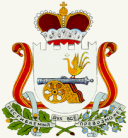 ГЛАВА МУНИЦИПАЛЬНОГО ОБРАЗОВАНИЯИГОРЕВСКОГО СЕЛЬСКОГО ПОСЕЛЕНИЯ ХОЛМ-ЖИРКОВСКОГО РАЙОНА СМОЛЕНСКОЙ ОБЛАСТИРАСПОРЯЖЕНИЕОт 07.09.2022 г.         № 28Об утверждении положенияо системе управления охраной трудав Администрации  Игоревского сельского поселенияХолм-Жирковского района Смоленской областиВ соответствии с Федеральным законом от 6 октября 2003 года № 131-ФЗ «Об общих принципах организации местного самоуправления в Российской Федерации», Приказом Минтруда России от 29.10.2021 № 776н «Об утверждении Примерного положения о системе управления охраной труда», Уставом Администрации Игоревского сельского поселения Холм-Жирковского района Смоленской области:1. Утвердить положение о системе управления охраной труда в                                                                                               Администрации Игоревского сельского поселения Холм-Жирковского района Смоленской области согласно   приложению.2. Контроль за исполнением настоящего распоряжения оставляю за собой. Глава муниципального образования Игоревского сельского поселения Холм-Жирковского района Смоленской области                                                                  Н.М.АнисимоваУТВЕРЖДЕНО:распоряжением Администрации Игоревского сельского поселенияХолм-Жирковского района Смоленской области от 07.09. 2022 года № 28Положениео системе управления охраной трудав Администрации Игоревского сельского поселения Холм-Жирковского района Смоленской областиI. Общие положения1. Положение о системе управления охраной труда в Администрации Игоревского сельского поселения Холм-Жирковского района Смоленской области Смоленской области (далее - Положение о СУОТ) разработано с учетом Примерного положения о системе управления охраной труда, утвержденного Приказом Минтруда России от 29.10.2021 № 776н (далее - Примерное положение о СУОТ).2. Положение о СУОТ разработано также с учетом, в частности:1) разд. X «Охрана труда» ТК РФ;2) ГОСТ 12.0.230-2007 «Межгосударственный стандарт. Система стандартов безопасности труда. Системы управления охраной труда. Общие требования» (введен в действие Приказом Ростехрегулирования от 10.07.2007 № 169-ст);3) ГОСТ 12.0.230.1-2015 «Межгосударственный стандарт. Система стандартов безопасности труда. Системы управления охраной труда. Руководство по применению ГОСТ 12.0.230-2007» (введен в действие Приказом Росстандарта от 09.06.2016 № 601-ст).3. Положение о СУОТ вводится в целях соблюдения требований охраны труда Администрации Игоревского сельского поселения Холм-Жирковского района Смоленской области Смоленской области (далее - Администрация), разработки мер, направленных на создание безопасных условий труда, а также предотвращения производственного травматизма и профессиональной заболеваемости.4. СУОТ представляет собой единый комплекс, состоящий из следующих элементов:1) организационной структуры управления, предусматривающей обязанности и ответственность в области охраны труда на всех уровнях управления;2) мероприятий, направленных на функционирование СУОТ, включая контроль за эффективностью работы в области охраны труда;3) документированной информации (локальных нормативных актов, организационно-распорядительных документов, журналов, актов и пр.).5. СУОТ распространяется на всех работников Администрации. Учитывается деятельность на всех рабочих местах, в структурных подразделениях и пр.6. Положения СУОТ о безопасности, касающиеся нахождения, перемещения на объектах Администрации, распространяются на всех лиц, находящихся на территории, в зданиях и сооружениях Администрации, в том числе на представителей органов надзора и контроля. Данные положения доводятся до указанных лиц при проведении вводных инструктажей, включаются в договоры о выполнении подрядных работ.7. Для целей Положения о СУОТ разрабатываются и внедряются необходимые меры, направленные на обеспечение в Администрации безопасных условий нахождения и осуществления трудовой деятельности. В рамках взаимодействия по охране труда учитываются потребности и ожидания работников Администрации и иных заинтересованных сторон.8. Информация о мерах безопасности, принимаемых в рамках СУОТ, доводится до заинтересованных лиц при проведении вводного инструктажа и включается в договоры о выполнении подрядных работ.9. Разработка, согласование, утверждение и пересмотр документов СУОТ осуществляются в соответствии с Положением о документообороте в Администрации от 25.04.2012г. №.28. Данный документ определяет сроки и порядок их хранения.II. Политика в области охраны труда10. Политика в области охраны труда учитывает специфику деятельности Администрации, особенности организации работы в ней, а также профессиональные риски.11. Политика в области охраны труда направлена на сохранение жизни и здоровья работников Администрации в процессе их трудовой деятельности, а также на обеспечение безопасных условий труда. Она предполагает управление рисками производственного травматизма и профессиональной заболеваемости.12. В Администрации обеспечивается устранение опасностей и снижение уровней профессиональных рисков на рабочих местах, совершенствуется СУОТ.13. Целью политики в области охраны труда является сохранение жизни и здоровья работников, а также постоянное улучшение условий и охраны труда.14. Администрация гарантирует выполнение государственных нормативных требований охраны труда и добровольно принятых обязательств в этой области.15. В обеспечение указанной гарантии Администрация намерена принять необходимые меры и реализовать соответствующие мероприятия.16. Для достижения целей политики в области охраны труда реализуются следующие мероприятия:- обеспечение стендами с печатными материалами по охране труда;- улучшение условий и охраны труда работников за счет совершенствования технологических процессов, технического оснащения, повышения уровня квалификации работников;- внедрение программ электронного документооборота в области охраны труда с учетом требований законодательства;- обеспечение естественного и искусственного освещения на рабочих местах и в иных помещениях.17. В начале каждого года политика в области охраны труда оценивается на соответствие стратегическим задачам Администрации в области охраны труда.При необходимости данная политика пересматривается исходя из результатов оценки эффективности СУОТ, приведенных в ежегодном отчете о функционировании СУОТ.III. Разработка и внедрение СУОТ18. Возложение обязанностей на работников, наделение их полномочиями осуществляется в соответствии с базовыми подходами, которые установлены настоящим Положением о СУОТ относительно распределения зон ответственности в рамках СУОТ.19. Информация об ответственных лицах, их полномочиях и зоне ответственности в рамках СУОТ утверждается Главой муниципального образования Игоревского сельского поселения Холм-Жирковского района Смоленской области Смоленской области (далее – Глава муниципального образования). С данной информацией должны быть ознакомлены все работники Администрации.20. Глава муниципального образования является ответственным за функционирование СУОТ, полное соблюдение требований охраны труда в Администрации, а также за реализацию мер по улучшению условий труда работников.21. Распределение конкретных обязанностей в рамках функционирования СУОТ осуществляется по уровням управления.22. Обязанности в рамках функционирования СУОТ, распределяемые по уровням управления, закрепляются в должностной инструкции ответственного работника.23. В Администрации устанавливается двухуровневая система управления охраной труда.24. Уровни управления охраной труда:1) в Администрации в целом - уровень управления «А»;2) Специалисты - уровень управления «Б».25. На уровне управления «А» устанавливаются обязанности:1) Администрации в лице Главы муниципального образования;26. На уровне управления «Б» устанавливаются обязанности:1) технических служащих;2) младший обслуживающий персонал.27. Обязанности в рамках функционирования СУОТ распределяются исходя из следующего разделения зон ответственности:1) Администрации поселения в лице Главы муниципального образования - обеспечение создания безопасных условий и охраны труда, выполнения мер, установленных ст. 214 ТК РФ;- обеспечение функционирования СУОТ на уровне структурного подразделения;- организация подготовки по охране труда;- участие в организации управления профессиональными рисками;- обеспечение участия работников структурного подразделения (их представителя) в мероприятиях по разработке и внедрению мер, направленных на улучшение условий и охраны труда;- участие в организации и осуществлении контроля за состоянием условий и охраны труда в структурном подразделении;- информирование работодателя о несчастных случаях, произошедших в структурном подразделении;- обеспечение исполнения указаний и предписаний органов государственной власти, а также рекомендаций специалиста по охране труда;- приостановление работ в структурном подразделении в случаях, установленных требованиями охраны труда;- обеспечение размещения в общедоступных местах структурного подразделения документов и информации, содержащих требования охраны труда, для ознакомления с ними работников данного подразделения и иных лиц;- принятие мер по вызову скорой медицинской помощи и организации доставки пострадавших в медицинскую организацию при авариях и несчастных случаях, произошедших в структурном подразделении;2) специалист по охране труда:- координация всех направлений функционирования СУОТ;- разработка перечня актуальных нормативных правовых актов, в том числе локальных, содержащих требования охраны труда. Перечень утверждает Глава муниципального образования;- обеспечение доступа работников к актуальным нормативным правовым актам, методической документации в области охраны труда;- контроль за соблюдением требований охраны труда;- мониторинг состояния условий и охраны труда;- разработка и организация мероприятий по улучшению условий и охраны труда, контроль их выполнения;- участие в разработке и пересмотре локальных нормативных актов по охране труда;- участие в управлении профессиональными рисками;- участие в комиссии, образованной для расследования несчастного случая;3) иные работники:- соблюдение требований охраны труда в рамках выполнения трудовых функций, в том числе требований инструкций по охране труда, правил внутреннего трудового распорядка и др.;- информирование непосредственного руководителя о признаках неисправности технических средств, оборудования, установленных на рабочем месте;- извещение непосредственного или вышестоящего руководителя о любой ситуации, угрожающей жизни и здоровью людей, о несчастном случае или об ухудшении состояния своего здоровья;- соблюдение утвержденного порядка (инструкции) действий в случае возникновения аварии или иной ситуации, представляющей угрозу жизни и здоровью человека.IV. Планирование СУОТ28. Планирование СУОТ осуществляется с учетом опасностей и уровней профессиональных рисков. Они выявляются (идентифицируются) и оцениваются Администрацией самостоятельно. Выявление (идентификация) опасностей, представляющих угрозу жизни и здоровью работников, и составление их перечня производятся с учетом рекомендаций по классификации, обнаружению, распознаванию и описанию опасностей.29. В качестве опасностей, которые могут угрожать здоровью работников в связи с их трудовой деятельностью в Администрации рассматриваются следующие:- психоэмоциональная перегрузка;- перенапряжение зрительного анализатора.30. В Администрации обеспечивается систематическое выявление опасностей и профессиональных рисков, регулярно проводится их анализ и им дается оценка.31. При оценке уровня профессиональных рисков в отношении выявленных опасностей учитывается специфика деятельности Администрации.32. План мероприятий по охране труда составляется ежегодно с учетом перечня мероприятий, закрепленных в политике в области охраны труда. При составлении плана мероприятий учитываются также основные процессы работы по охране труда.33. План мероприятий утверждается Главой муниципального образования.34. В плане мероприятий отражаются, в частности:1) перечень (наименование) планируемых мероприятий;2) ожидаемый результат каждого мероприятия;3) срок реализации мероприятия;4) лица, ответственные за реализацию мероприятия;5) выделяемые ресурсы и источники финансирования мероприятий.35. При планировании мероприятия учитываются изменения, касающиеся таких аспектов:- нормативного регулирования, содержащего государственные нормативные требования охраны труда;- условий труда работников (по результатам СОУТ и оценки профессиональных рисков (ОПР));- трудовых процессов.36. Целями в области охраны труда в Администрации в соответствии с политикой в области охраны труда являются сохранение жизни и здоровья работников, а также постоянное улучшение условий и охраны труда.37. Достижение указанных целей обеспечивается реализацией мероприятий, предусмотренных политикой в области охраны труда.38. Мероприятия, направленные на сохранение жизни и здоровья работников, должны привести, в частности, к следующим результатам:- к устойчивой положительной динамике улучшения условий и охраны труда;- отсутствию нарушений обязательных требований в области охраны труда;- достижению показателей улучшения условий труда.39. При планировании достижения целей по охране труда определяются ресурсы, ответственные лица, сроки, способы и показатели оценки достижения этих целей, влияние результатов на трудовой процесс.V. Обеспечение функционирования СУОТ40. Планирование и реализация мероприятий по охране труда осуществляются в соответствии с государственными нормативными требованиями охраны труда. Учитывается передовой отечественный и зарубежный опыт работы по улучшению условий и охраны труда. Возможность выделения финансовых ресурсов для реализации указанного опыта оценивается при составлении плана мероприятий.41. В целях обеспечения функционирования СУОТ в должностной инструкции работника соответствующего уровня управления охраной труда определяются компетенции, которые влияют или могут влиять на безопасность производственных процессов, а также требования к профессиональной компетентности в сфере охраны труда в зависимости от возлагаемых на него обязанностей в рамках функционирования СУОТ.42. Работникам, которые влияют или могут влиять на безопасность производственных процессов, обеспечивается:- подготовка в области выявления опасностей при выполнении работ и реализации мер реагирования на них;- непрерывная подготовка и повышение квалификации в области охраны труда.43. Работники, прошедшие обучение и повышение квалификации в области охраны труда, включаются в реестр, утверждаемый Главой муниципального образования.44. В рамках СУОТ работники должны быть проинформированы:- о политике и целях Администрация в области охраны труда;- о системе стимулирования за соблюдение государственных нормативных требований охраны труда;- об ответственности за нарушение указанных требований;- о результатах расследования несчастных случаев на производстве и микротравм (микроповреждений);- об опасностях и рисках на рабочих местах, а также мерах управления, разработанных в их отношении.45. Информирование работников об их трудовых правах, включая право на безопасные условия и охрану труда, обеспечивается с учетом Приказов Минтруда России от 17.12.2021 № 894, от 29.10.2021 № 773н. Конкретный формат информирования определяется при планировании мероприятия в рамках СУОТ.VI. Функционирование СУОТ46. Основными процессами, обеспечивающими функционирование СУОТ в Администрации, являются:1) специальная оценка условий труда;2) оценка профессиональных рисков;3) проведение медицинских осмотров и освидетельствования работников;4) обучение работников;5) обеспечение работников средствами индивидуальной защиты;6) обеспечение безопасности работников при эксплуатации зданий и сооружений;7) обеспечение безопасности работников при эксплуатации оборудования;8) обеспечение безопасности работников при осуществлении технологических процессов;9) обеспечение безопасности работников при эксплуатации инструментов;10) обеспечение безопасности работников при использовании сырья и материалов;11) обеспечение безопасности работников подрядных организаций;12) санитарно-бытовое обеспечение работников;13) соблюдение режима труда и отдыха работников в соответствии с трудовым законодательством и иными нормативными правовыми актами, содержащими нормы трудового права;14) обеспечение социального страхования работников;15) взаимодействие с государственными надзорными органами, органами исполнительной власти и профсоюзного контроля;16) реагирование на аварийные ситуации;17) реагирование на несчастные случаи;18) реагирование на профессиональные заболевания.47. В соответствии с результатами СОУТ и оценки профессиональных рисков, а также в связи со спецификой деятельности и штатного состава работников Администрации устанавливается следующий перечень процессов:- процессы, обеспечивающие допуск работников к самостоятельной работе (пп. 3 – 5 п. 46);- процессы, обеспечивающие безопасность производственной среды (пп. 6 - 11 п. 46);- группа сопутствующих процессов по охране труда (пп. 12 - 15 п. 46);- процессы реагирования на ситуации (пп. 16 - 18 п. 46).48. Порядок действий, обеспечивающих функционирование процессов и СУОТ в целом, определяется следующими основными процессами и процедурами:1) планирование и выполнение мероприятий по охране труда;2) контроль планирования и выполнения таких мероприятий, их анализ по результатам контроля;3) формирование корректирующих действий по совершенствованию функционирования СУОТ;4) управление документами СУОТ;5) информирование работников, взаимодействие с ними;6) распределение обязанностей по обеспечению функционирования СУОТ.49. В Администрации проводятся профилактические мероприятия по отработке действий работников при несчастном случае, аварии, риске их возникновения, а также по их устранению, расследованию причин возникновения.50. Порядок реагирования на несчастные случаи и аварийные ситуации, их расследования и оформления отчетных документов, порядок учета микроповреждений (микротравм) работников определяется, порядком утвержденным Главой муниципального образования.VII. Оценка результатов деятельности51. Объектами контроля при функционировании СУОТ являются мероприятия, процессы и процедуры, реализуемые в рамках СУОТ.52. К основным видам контроля функционирования СУОТ относятся:1) контроль состояния рабочего места, оборудования, инструментов, сырья, материалов; контроль выполнения работ работником в рамках производственных и технологических процессов; выявление опасностей и определение уровня профессионального риска; контроль показателей реализации мероприятий, процессов и процедур;2) контроль выполнения процессов, имеющих периодический характер (СОУТ, обучение по охране труда, проведение медицинских осмотров);3) учет и анализ несчастных случаев, профессиональных заболеваний;4) учет изменений государственных нормативных требований охраны труда, соглашений по охране труда, изменения существующих или внедрения новых технологических процессов, оборудования;5) контроль эффективности функционирования отдельных элементов СУОТ и системы в целом.53. В рамках контрольных мероприятий может использоваться фото- и видеофиксация.54. Виды и методы контроля применительно к конкретным процессам (процедурам) определяются планом мероприятий. По результатам контроля составляется акт.55. В Администрации составляется ежегодный отчет о функционировании СУОТ.56. В ежегодном отчете отражается оценка следующих показателей:1) достижение целей в области охраны труда;2) способность СУОТ, действующей в Администрации обеспечивать выполнение обязанностей, отраженных в политике в области охраны труда;3) эффективность действий на всех уровнях управления;4) необходимость дальнейшего развития СУОТ, включая корректировку целей в области охраны труда, перераспределение обязанностей должностных лиц, перераспределение ресурсов;5) необходимость своевременной подготовки работников, которых затронут решения об изменении СУОТ;6) необходимость изменения критериев оценки эффективности функционирования СУОТ;7) полнота идентификации опасностей и управления профессиональными рисками в рамках СУОТ;8) необходимость выработки корректирующих мер.57. Показатели контроля функционирования СУОТ определяются, в частности, следующими данными:1) абсолютными показателями (время на выполнение, стоимость, технические показатели и пр.);2) относительными показателями (соотношение планируемых и фактических результатов, показатели в сравнении с другими процессами и пр.);3) качественными показателями (актуальность и доступность исходных данных для реализации процессов СУОТ).58. С учетом данных ежегодного отчета оценивается необходимость привлечения независимой специализированной организации для обеспечения внешнего контроля СУОТ.VIII. Улучшение функционирования СУОТ59. С учетом показателей ежегодного отчета о функционировании СУОТ в Администрации при необходимости реализуются корректирующие меры по совершенствованию ее функционирования.60. Реализация корректирующих мер состоит из следующих этапов:- разработка;- формирование;- планирование;- внедрение;- контроль.61. Действия на каждом этапе реализации корректирующих мер, сроки их выполнения, ответственные лица утверждаются Главой муниципального образования.62. На этапах разработки и формирования корректирующих мер производится опрос работников относительно совершенствования функционирования СУОТ.63. Взаимодействие с работниками (их представителями) в рамках СУОТ в целом производится на уровне управления «Б».64. Работники должны быть проинформированы о результатах деятельности Администрации по улучшению СУОТ.Приложение 1к Положению о системе управления охраной труда в АдминистрацииИгоревского сельского поселенияХолм-Жирковского района Смоленской областиЛист ознакомления с Положениемо системе управления охраной трудав Администрации Игоревского сельского поселения Холм-Жирковского района Смоленской области№Ф.И.О. работникаНаименование должностиДата ознакомленияПодпись работника1234567